مجلس كوكب ابو الهيجاء المحلي    מועצה מקומית כאוכב אבו אלהיגאטל.04-9998624  פקס 04-9998406כאוכב אבו אלהיגא 2018500-------------------------------------------------------------------------------------------------------------------رقم 2022-22022/3/12جلسة المجلس المحلي العادية رقم 2022/2عقد المجلس المحلي جلسته رقم 2022/2 اليوم السبت 2022/3/12 الساعة السابعة والنصف مساءً.الحضور: رئيس المجلس السيد زاهر صالح والسادة أعضاء المجلس: محمود منصور، ناصر احمد، وائل حاج، لؤي أبو الهيجاء، عاطف علي، عبد الله أبو الهيجاء، رباح حجوج، قاسم احمد والمحامي ايمن عياشي ومراقب المجلس طارق صالح، ومدير قسم الحسابات نادر صالح.الغياب: عضو المجلس شادي حاج محمد.نقطة البحث: إقرار الميزانية العادية للعام 2022زاهر صالح: مساء الخيرللأخوة الحضور.  لقد أرسلنا لكم مسودة الميزانية العادية لسنة 2022   ونطلب من محاسب المجلس اطلاعنا على فحوى الميزانية.محمود قاسم: مساء الخير للأخوة الحضور – كما ذكر رئيس المجلس أرسلت اليكم مسودة الميزانية العادية المقترحة من إدارة المجلس المحلي للعام 2022. للمعاينة قبل حوالي ثلاثة أسابيع. بلغت المدخولات 37,322 ألف شاقل وكذلك المصروفات 37.322 ألف شاقل موزعة على بنود الميزانية العادية المرفقة. أعدت الميزانية   بناءً على المعطيات لشهر 2021/9 مع بعض التعديلات السنوية المفروض ان تعدل.الميزانية لسنة 2021 انتهت بفائض وقدرة 468 ألف شاقل تقريباً، الميزانية المقترحة تشمل دخل وهبات خاصة من وزارة الداخلية بمبلغ 1665 ألف شاقل منها مليون شاقل من الخطة الاقتصادية للحكومة كما كان بالسنة الماضية، والمبلغ 665 ألف شاقل للموازنة من مصادر أخرى، وعليه يتوجب اشتراط مبلغ موازي لهذا المبلغ في بنود المصروفات، وما لم يقر البنود المقترحة فإنها ستبدأ ببنود الدعم والمنح المقترحة والبنود ذات الطابع التطويري التي ستقطع لصالح المصروفات المشروطة بتلقي الدخل الخاص.محمود منصور: أطلب تجهيز مواقف خاصة للسيارات الكبيرة والتجارية وخاصة بجانب المدرسة الشاملة وذلك بسبب الاختناق في شوارع القرية.بالبلدة القديمة هناك مشاكل   كبيرة جداً التي يتوجب إيجاد حل لمواقف السيارات واطلب تخصيص ميزانية خاصة لتخطيط مواقف خاصة لحل الإشكالية بما فيها تخطيط الشوارع باتجاه واحد وشارات مرور بمبلغ مقبول ليفي بالهدف.ناصر احمد: اقترح ان نبني فوق المقبرة بالبلدة القديمة مواقف للسيارات لحل الضغط بمواقف السيارات داخل القرية.اقترح استضافة برنامج ثقافي סופר סטאר الشروق لتعطينا نافذه لرفع اسم القرية في المجال الفني. اقترح إقامة فريق كرة قدم درجة (جـ) لفتح المجال أمام أبناء قريتنا للعب في الدوري العام.المستشار القضائي: ممنوع ان نحدد الدعم لجمعية معينة وعليه يجب ان يكون الدعم لمجال الرياضة ومجال الصحة دون الإشارة لاسم الجمعية او بند واحد تحت اسم دعم "תמיכות".عاطف علي: أنا ضد بناء موقف فوق المقبرة، لكي لا نعطي شرعنه للبناء المحرم فوق المقابر. اقترح فتح مدخل اضافي للقرية لكي يخفف أزمة السير في القرية.اقترح تخطيط شامل لمنطقة المقبرة في أبو الهيجاء.اقترح نقل النفايات الصلبة من مكانها الى مكان ملائم آخر.أطلب تخطيط لتوسيع مسطح البناء بالمنطقة الشرقية.العمل على مخطط سياحي في كوكب.تخطيط قسائم البناء بشكل يلائم ويناسب أهالي القرية وحاجياتهم.تخطيط مستقبلي لكوكب حتى العام 2050.عبد الله أبو الهيجاء:بالصفحة الأولى هناك هبة خاصة بمبلغ 1665، هذا المبلغ مبالغ فيه، وعليه كان يتوجب بناء المصروفات بما يلائم المدخولات، وعليه: أطلب موازنة الميزانية بحسب المدخولات والمصروفات دون أي شرط .أطلب فحص قسم الرفاه الاجتماعي بمصروفات الأجرة لموظفي قسم الرفاه الاجتماعي (בדיקת מקיפה מערך רווחה מבחינת מיצוי תקציבים).المدرسة الابتدائية – ما هو المبلغ السنوي الذي يمرر لفعاليات المدرسة الابتدائية.أطلب الحتلنة بخصوص برنامج فعاليات البراعم بالمدرسة الابتدائية.ماذا بخصوص تأثيث القاعة للاجتماعات في المجلس المحلي.أرجو تحديد هدف مصروفات التخطيط العام في قسم الهندسة.رئيس المجلس: الحديث هنا عن تخطيط لتوسعة الشوارع حول مسجد الهجرة وكذلك تخطيط الملعب שינוי יעוד، الملعب في منطقة الجبل، وكذلك تخطيط المنطقة الشرقية (שינוי יעוד) لتجهيز مكان لبناء المدرسة الابتدائية الجديدة.أما بخصوص قاعة الاجتماعات فقد أدخلت للعمل بالمنجرة وخلال 90 يوم سيتم التركيب.بخصوص برنامج براعم أطلب التوجه لمدير قسم المعارف ليطلعكم عليه.عبد الله أبو الهيجاء: هناك مبلغ 250 ألف شاقل من لجنة التنظيم ما هذه المصروفات؟رئيس المجلس: اشتراك المجلس المحلي في المصروفات الجارية للجنة التنظيم.عبد الله أبو الهيجاء: اقترح اجراء عطاء لبند تأمينات المجلس المحلي من أجل تخفيض مصروفات البند. لماذا لا يوجد بند ملائم للترميمات بالمدرسة الابتدائية. بند 1.857000.140 ارتفع بشكل كبير نسبة للارتفاع بالأجرة 110، وعليه أطلب تعديل لهذا الارتفاع. (محاسب المجلس يفحص البند وسأطلعكم على نتيجة الفحص)18173بند منح الطلاب الجامعيين: أرجو ان تدفع المنح الدراسية بعد إقرار الميزانية وبحسب توصيات لجنة الدعم والمنح.المستشار القضائي: يتوجب إقامة لجنة خاصة للبت بتوزيع المنح لطلاب الجامعات التي تقرر بالطلبات وآلية وشروط المنح.عبد الله أبو الهيجاء: أطلب إضافة مئة ألف شاقل لبند منح طلاب الجامعات للعام بحيث يقتص من بنود الدعم "תמיכות" المقترحة بالميزانية وتوزع هذه السنة 2022.وائل حاج: يقترح إضافة مبلغ مليون شاقل بالمصروفات والمدخولات الغير متوقعه (بنود متقابلة). بند الرياضة – السباحة - ارتفع بمبلغ حوالي 130 ألف شاقل ما هذه الفرقيات. نادر: مصروفات لفعاليات رياضيه مختلفة بما فيها مشروع السباحة وفعاليات رياضية أخرى.وائل: أطلب عدم إقامة أي فعالية رياضية بدون تأمينات للمشاركين بالفعاليات.لا يوجد تقدم بفعاليات محاربة العنف والمخدرات "אלימות וסמים" - طلب ثلاث مرات لعقد جلسات عمل وحتلنات بخصوص وضع العنف والمخدرات في القرية دون جدوى، نطلب عقد جلسة خاصة لتقييم الوضع.رباح حجوج: لقد ذكر الاخوة الأعضاء ملاحظاتهم على الميزانية وأظن ان الطاقم المهني سيقوم بترتيب الميزانية للعام 2022 وصرفها بالشكل السليم.رئيس المجلس: أطلب من أعضاء المجلس المحلي المصادقة على تعديل بند المنح لطلاب الجامعات ورفعة بمئة ألف شاقل على حساب بند الدعم للجمعيات الرياضية.تصويت: صودق على الاقتراح بإجماع أعضاء المجلس ما عدا العضو رباح حجوج يمتنع.رئيس المجلس: اقترح التصويت على الميزانية مع التعديل أعلاه.تصويت: صوت الى جانب الاقتراح الأعضاء: زاهر صالح، محمود منصور، ناصر احمد، لؤي أبو الهيجاء، عاطف علي، عبد الله أبو الهيجاء، رباح حجوج، قاسم احمد.ممتنع السيد وائل حاج.قرار: صودق على الاقتراح لإقرار الميزانية بأغلبية أعضاء المجلس المحلي.أغلقت الجلسة الساعة العاشرة مساءً.  زاهر صالحرئيس مجلس كوكب المحليسجل: محمود قاسم. 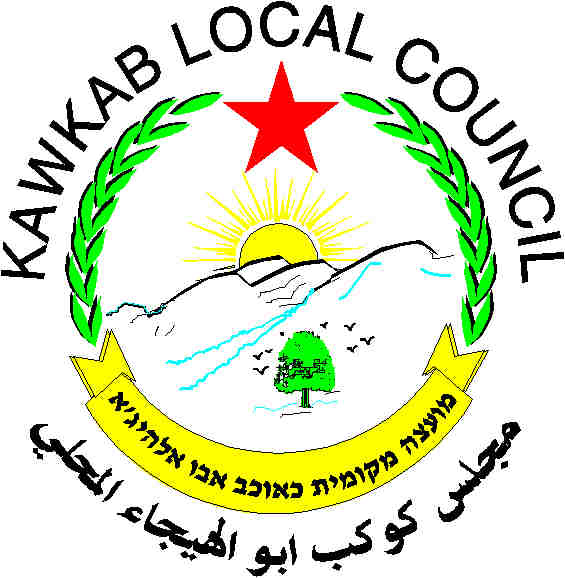 